FOREWORDThe International Telecommunication Union (ITU) is the United Nations specialized agency in the field of telecommunications, information and communication technologies (ICTs). The ITU Telecommunication Standardization Sector (ITU-T) is a permanent organ of ITU. ITU-T is responsible for studying technical, operating and tariff questions and issuing Recommendations on them with a view to standardizing telecommunications on a worldwide basis.The procedures for establishment of focus groups are defined in Recommendation ITU-T A.7. TSAG set up the ITU-T Focus Group Digital Currency Including Digital Fiat Currency (FG DFC) at its meeting in May 2017. TSAG is the parent group of FG DFC.Deliverables of focus groups can take the form of technical reports, specifications, etc., and aim to provide material for consideration by the parent group in its standardization activities. Deliverables of focus groups are not ITU-T Recommendations.ITU 2019This work is licensed to the public through a Creative Commons Attribution-Non-Commercial-Share Alike 4.0 International license (CC BY-NC-SA 4.0). For more information visit https://creativecommons.org/licenses/by-nc-sa/4.0/ . Taxonomy and definition of terms for digital fiat currency About this ReportThis Technical report was written by Daniel Gersten Reiss, Central Bank of Brazil, based on inputs received from the Reference Architecture Working group of the ITU-T Focus Group Digital Currency including Digital Fiat Currency.The author acknowledges the contributions received from John Kiff and Sonja Davidovic of International Monetary Fund, Klaus Löber of European Central Bank, Marcelo Madureira Prates of Central Bank of Brazil and the participants of both the Reference Architecture and Regulatory Requirements and Economic Impact working groups.If you would like to provide any additional information, please contact Vijay Mauree at tsbfgdfc@itu.int Table of ContentsList of FiguresFigure 1: Core money-related terms, by money function, issuer characteristics and tangibility	7Executive SummaryTerminology in money is currently evolving as new technologies aiming at enhancing the experience of the exchange of value between persons and/or organizations are being developed and tested. This report compiles the current, typical uses of terms and presents them on a money taxonomy, which includes the core topic of the present ITU-T Focus Group: the Digital Fiat Currency (DFC).DFC is a tokenized, digital representation of a sovereign currency, including the concepts of central bank digital currency (CBDC), if distributed by a governmental monetary authority, and e-money, if distributed by private entities to the general public. As being denominated in sovereign currency, the DFC completely distinguishes from virtual currencies, which are denominated in their own unit of account. The report also includes a definition for currency-pegged stablecoin. Currency-pegged stablecoins are deemed to be more stable compared to cryptocurrencies where the price is driven by market dynamics. Money distinguishes from currency as the meaning of the former term is mainly related to the instrument allowing the exchange of value between persons and/or organisations, while the meaning of the latter term includes concerns on how the exchange instrument’s value is measured – its unit of account function. The Report follows the economic perspective on the currency term, being concerned on how persons and/or organisations freely choose to measure value, while the legal use of this term typically requires a sovereign law to designate any instrument as such. Thus, currency does not imply any legal status, unless it is designated as sovereign currency.The Report also compiles DFC relevant terminology on related underlying technology and on the digital representation of value. If the exchange instrument includes in itself information on its value, value can be exchanged between persons and/or organisations on its own, on a token-based accounting system. On the contrary, if the exchange instrument is not self-sufficient on the information of its value, the sum of registered transactions, summing on an outstanding balance, is required and consists of an account-based accounting system.IntroductionNew technologies are driving monetary discussions regarding the future of money. In addition, monetary terms deal with a broad range of nuances that accommodate economic and financial characteristics, which require a precise definition of the relevant terms that are usually unobserved by common knowledge.Money is at the core of our society, as it enables the exchange of value between persons and/or organizations. As technology develops, the instruments allowing seamless and efficient value exchanges also develop and so does their supporting terminology.This glossary aims to put together the relevant terminology as well as provide a taxonomy framework in which they are included, contributing to the work carried by the ITU-T Focus Group digital currency including digital fiat currency (FG DFC). Taxonomy of relevant terminology in moneyEconomic literature usually characterizes money by three core functions: being a unit of account; being a medium of exchange and being a store of value. Function (1) identifies that money is used as a unit of measurement, while function (2) expresses it as an instrument for the exchange of assets between agents. Indeed, money is understood as a way of solving the double coincidence of wants problem - on a barter trade system, one individual would have a cost for finding some other individual offering the goods or services he wants and willing to accept his offer of goods or services in exchange. This matching problem is wider as the number of individuals and the number of goods and services in the economy increase. Function (3) may be interpreted as an extension of Function (2) due to time. Storing value implies someone trading his supply of goods or services for money today, hoping he is able to exchange money back for other goods or services in a sufficient long-run period.As money plays these three roles, one shall observe how novel technologies may impact each of them. Additionally, money may be made available by different players – ie a sovereign government; a regulated financial institution or an unregulated agent – and assumes different states – physical or electronic. The resulting multi-dimensional matrix from money roles, launching agents and instrument tangibility comprises the mentioned nuances and is shown in Figure 1.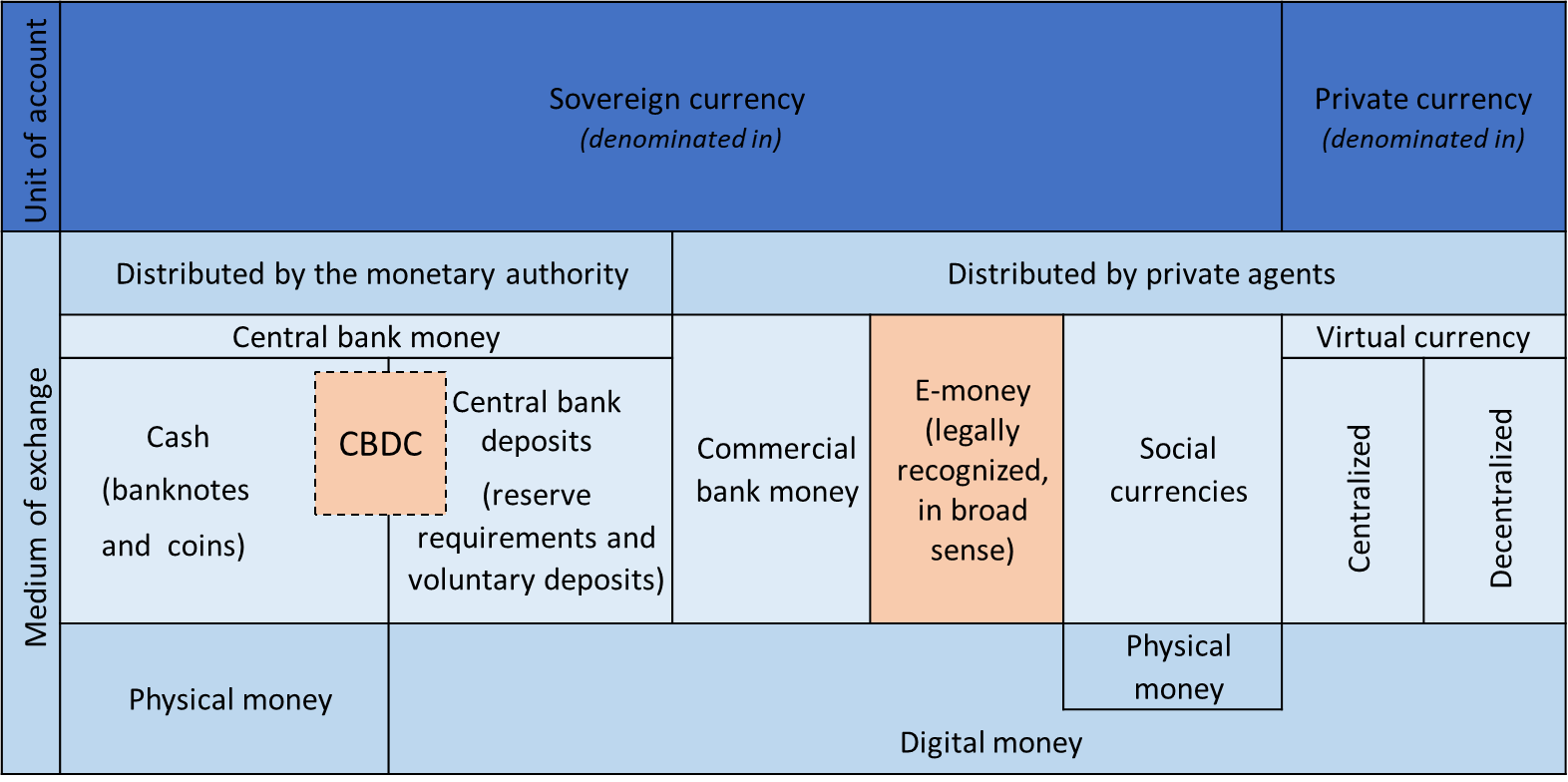 Notes: Digital Fiat Currency (DFC) is represented in orange, as central bank or private distributions, always denominated in sovereign currency.Private currency (denominated in) means any private monetary value witch is not denominated in any sovereign currency.Typically, the currency term imply reference to a specific unit of account. The herein use does not imply any specific legal status.Sources: Inspired from CPMI (2015), CPMI (2018), BCB (2017).Figure 1: Core money-related terms, by money function, issuer characteristics and tangibilityDigital Fiat CurrencyIt is a tokenized, digital representation of a sovereign currency. It may be distributed by a monetary authority – case in which it is a central bank digital currency (CBDC) – or by a private entity – case in which is often backed on central bank money, becoming e-money. In Figure 1, the orange area highlights the DFC.Digital Fiat Currency is an evolving term purposed at the ITU FG DFC. The term may be replaced by digital currency, for simplicity, or by digital sovereign currency, for clarity.Sovereign currencyA sovereign currency is the one set as such by a sovereign law, issued by an authorised issuer, and whose value results from a statutory rule. The sovereign law defines it as a standardised unit of value (unit of account) and as an instrument available for value transfer between individuals (medium of exchange).The value of modern sovereign currencies usually arises from the issuing state recognising to be liable against the holders of the value transfer instrument, which is measurable in the unit of measurement (unit of account) defined by the issuer itself. The representation of sovereign currencies typically includes money in physical format (banknotes and coins, with legal tender status) and money in different digital forms – ie bank reserves and voluntary bank deposits, commercial bank money and e-money.Frequently, the term fiat currency is used interchangeably with sovereign currency and as an opposite to the term commodity or private money. Technically, this use of fiat currency is somehow misleading, as fiat refers to value arising without an underlying asset, by trust or credibility. This is how value arises for state-issued currencies (instated by law) but also how value arises from any private issuance without an underlying asset. Thus, sovereign currency is a preferred term in contrast to virtual currencies/money/assets, as the later have not any kind of underlying asset and their value comes from the credibility granted to a private issuer (or even no issuer at all but an open algorithm). Money issuance by the monetary authorityMoney is issued when the monetary authority increases the amount of available sovereign currency in the economy, increasing the monetary base. It increases the monetary authority’s liabilities.Contemporary, rather than banknote and coin printing and distribution, money issuance occurs mainly through open market operations, when the monetary authority buys securities in the financial market increasing the money supply. An additional method is to remunerate central bank deposits (see item 2.4) by increasing central bank liabilities.Money distribution by the monetary authorityMoney distribution refers to the monetary authority making available the monetary instrument to the public – ie cash or any electronic representation of value. It is a logistic function and it does not alter the total amount of money in the economy. For example, when some financial institution withdraws cash from the monetary authority, the total cash amount is typically deducted from the financial institution’s reserve account balance – no new money is issued by the monetary authority; instead the monetary authority has distributed money.The money distributions are frequently mistaken by money issuance, as originally cash distribution used to have relevance in increasing the monetary base. After the digitalization of financial systems, this use is anachronous. Money issuerAn entity that issues money or, more broadly, it is also an entity that distributes e-money (see also e-money issuer, item 2.7.1).Physical moneyCashCash is the set of government printed banknotes and minted coins. Governments traditionally print or mint them aiming to provide a physical representation of the sovereign currency. When sovereigns provide cash as a legal tender status, it becomes a preferred medium of payment regarding its capability of releasing debts.Social currenciesSocial currencies, also known as community or local currencies, are issued and distributed by private entities to be used in a particular community. These currencies typically are a payment instrument accepted at previously registered local business and maintain a fixed exchange rate to the sovereign currency denomination. Generally, they are viewed by central banks as an instrument for financial inclusion and some are migrating from the physical to the digital form.Central-bank money This type of money is a liability of a central bank and, per extension, it is a liability of the government that has legally introduced it. The typical forms of central-bank money are cash and bank reserves, the financial institutions’ deposits at the central bank.Cash See 2.4.1Central-bank deposits (bank reserves)Deposits at the central bank kept by financial institutions and, in some jurisdictions, by some non-banks and financial market infrastructures. These deposits are kept as digital balances recorded on the central bank ledger. Mandatory balances are known as reserve requirements and are usually required for monetary policy or macroprudential purposes. Financial institutions sometimes also keep voluntary deposits.Central-bank deposits are a central bank’s liability and often play a crucial role as the settlement asset in payment systems, which transfer substantial values of funds each day and where there is significant potential for systemic risk. In practice, most – although by no means all – large value payment systems settle in central-bank money.Central bank-issued digital currency (CBDC)It is a central bank liability, denominated in the sovereign unit of account, which can serve both as medium of exchange and store of value.CBDCs can be made available for settlement purposes, updating, complementing or replacing central-bank deposits technology. On the wholesale use case, CBDCs can be considered settlement assets, depending on their design. In addition, for a retail use case, CBDCs can be distributed by the central bank to the general public on a single or on multiple ledgers, possibly redesigning the central bank’s role in the financial system. When its distribution to the public occurs through financial institutions, CBDC can be considered e-money, with a stronger peg to the sovereign currency.Digital money and digital currencyDigital money is any form of payment that is made possible by an electronic representation. Currently, this is the most extensive concept in contrast to the concept of money in physical form. Digital money includes not only money exchanged between individuals – discussed as e-money in section 2.7 – but also the deposits of financial institutions at the central bank.Digital currency is an associated term, which implies that the electronic representation of money is denominated in a specific unit of account.Commercial-bank moneyA liability of a commercial bank, in the form of deposits held at the commercial bank, which can be used for settlement purposes.Commercial-bank money is denominated in the sovereign currency, thus banks exchange it for cash at par. However, commercial-bank money is not fully backed by central bank money, as it is created from the banks’ lending activity. To mitigate the risks faced by depositors, the financial system regulation usually provides some kind of deposit insurance.E-moneyIt is a digital representation of value denominated in a sovereign currency distributed by a private entity, which is subject to government regulation. The record of funds is stored on an electronic payment device such as prepaid cards, mobile phones, or on computer systems. The funds are held in a nontraditional account with a banking or non-banking entity and are used as an electronic medium of exchange. Typically, e-money convertibility in cash or bank deposits is granted by law at par.E-money issuerE-money issuer is a financial institution (bank or non-bank) that provides and distributes e-money for an end user. E-money can be created when the provider receives cash (cash in) from the end user (typically at an agent location) or when the provider receives a digital payment from another financial institution.Typically, when e-money issuers are not banks, they are required to retain in central-bank money the corresponding amount of the issued e-money in order to guarantee the value of the digital representation issued to end users.Currency-Pegged StablecoinCurrency-pegged stablecoin is a crypto-asset designed to be digital equivalents of the underlying sovereign currency or currency basket (eg, Special Drawing Rights). Most stablecoins are collateralized, or backed, by the assets they are pegged to, making it like e-money when regulated. It is intended to minimize price volatility versus a sovereign currency or baskets of sovereign currencies. When stablecoins are not regulated by the monetary authority and the currency-backing occurs at the private issuer’s discretion, the peg is subject to the issuer’s credit risk, moving the stablecoin to the far right of sovereign currencies denomination on Figure 1’s representation.Yet, some stablecoins are backed by other crypto-assets, moving them to the virtual currency framework (Figure 1’s right-hand side). . For example, USD-pegged DAI is currently 150% overcollateralized with Ether (ETH). Uncollateralized stablecoins use algorithmically governed approaches to control the stablecoin supply.Finally, stablecoins can also be distributed by a central bank. In this case, it radically differs from CBDCs. While in the CBDC case the central bank is the issuer of the underlying currency, in the stablecoin case another central bank is the currency issuer used as peg. The Ecuador’s Dinero Electrónico project was an example of central-bank-issued stablecoin—the Central Bank of Ecuador distributed an account-based monetary value for its users that was backed by US dollars, which is a currency issued by the US Fed.Virtual currencyIt is a digital representation of value, issued by private developers and denominated in their own unit of account.,As a value representation, virtual currencies are similar to contemporary sovereign currencies: no underlying asset backs them. Their value comes from end users’ trust that they will remain being accepted as a medium of exchange in the long run. Virtual currencies usually have no guarantee of being exchanged for any sovereign or official currency. Thus, virtual currencies are different from e-money, as e-money conversion into cash or bank deposits at par in the same currency denomination is usually granted.Relevant terminology on the technologyDLT related termsDistributed ledgerA distributed ledger is a consensus of replicated, shared, and synchronized digital data spread across multiple sites, countries, and/or institutions.Distributed ledger technologyDistributed ledger technology (DLT) refers to the processes and related technologies that enable nodes in a network (or arrangement) to securely propose, validate and record state changes (or updates) to a synchronised ledger that is distributed across the network’s nodes. In the context of payment, clearing, and settlement, DLT enables entities, through the use of established procedures and protocols, to carry out transactions without necessarily relying on a central authority to maintain a single “golden copy” of the ledger.Consensus mechanism (in DLT)The consensus mechanism is the process by which the nodes in a network agree on a common state of the ledger. This process typically relies on cryptographic tools, a set of rules or procedures reflected in the protocol, and, either, economic incentives (applicable to any network configuration) or governance arrangements.Node (in DLT)In computer science, a node is the basic computing unit of a network. In the context of this report, a node refers to a computer participating in the operation of a DLT arrangement.Permissioned ledger (in DLT)A permissioned ledger is one that is encrypted in order to allow nodes to only view in its decrypted form the elements of the ledger they are permissioned to see.Permissionless DLT networkA ledger in which all participant nodes are able to view all elements of the ledger.ValidationValidation is the process in which nodes identify state changes that are consistent according to the rules of the arrangement (that is, assets are available to the originator, and the originator and beneficiary are entitled to exchange the assets). In order to do so, each node needs to rely on a record of previous states, either as a “last agreed state” or as a “chain of previous states”. Blockchain relatedBlockchainThe technology underlying bitcoin and other cryptocurrencies—a shared digital ledger, or a continually updated list of all transactions.Proof-of-workProof-of-work is a common form of consensus that requires nodes to agree on the transactions added to the ledger. In general, the mechanism waits for a majority of nodes to agree on a transaction before adding it to the ledger.Terms on digitally representing valueToken-based accounting systemIt is an accounting system where the digital value is an information included in the instrument used for value exchange among users. Value that can be exchanged between individuals on its own. Token-based money (or payment systems) rely critically on the ability of the payee to verify the validity of the payment object.Account-based accounting systemIt is an accounting system where the digital representation of value consists on the sum of registered transactions, summing on an outstanding balance.Smart contractsSmart contracts are programmable electronic procedures that can trigger financial flows or changes of ownership if specific events occur and may be used to automate transactions and business processes. BibliographyBCB (ed., 2017). Ação 8 – Moeda Virtual: Glossário.” Estratégia Nacional de Combate à Corrupção e Lavagem de Dinheiro (ENCCLA 2017), 2017. Retrieved from http://enccla.camara.leg.br/acoes/arquivos/resultados-enccla-2017/moedas-virtuais-glossario.Blanc, Jérôme (2011). Classifying ‘CCs’: Community, complementary and local currencies’ types and generations 15, nº D : 4–10. https://dx.doi.org/10.15133/j.ijccr.2011.013.Burdett, Kenneth, Alberto Trejos, e Randall Wright (2001). “Cigarette Money”. Journal of Economic Theory 99, nº 1: 117–42. https://dx.doi.org/10.1006/jeth.2000.2731.CPMI (2015). Digital currencies. Basel: Bank for International Settlements. Committee on Payments and Market Infrastructures. http://www.bis.org/cpmi/publ/d137.pdf.______ (2017). Distributed ledger technology in payment, clearing and settlement: an analytical framework. Basel: Bank for International Settlements. Committee on Payments and Market Infrastructures, 2017. http://www.bis.org/cpmi/publ/d157.pdf.CPMI and IOSCO (2012). Principles for Financial Market Infrastructures. Basel: Bank for International Settlements. Committee on Payments and Market Infrastructures and International Organization of Securities Commissions. Retrieved from https://www.bis.org/cpmi/publ/d101a.pdf. CPMI and MC (2018). Central bank digital currencies. Basel: Bank for International Settlements. Committee on Payments and Market Infrastructures and Markets Committee. http://www.bis.org/cpmi/publ/d174.pdf.CPSS (2003a). A glossary of term used in payments and settlement systems. Basel: Bank for International Settlements. Committee on Payment and Settlement Systems. http://www.bis.org/cpmi/glossary_030301.pdf______(2003b). The role of central bank money in payment systems. Basel: Bank for International Settlements. Committee on Payment and Settlement Systems. http://www.bis.org/cpmi/publ/d55.pdf.ECB (2012), Virtual Currency Schemes, European Central Bank, Retrieved from https://www.ecb.europa.eu/pub/pdf/other/virtualcurrencyschemes201210en.pdf .Financial Action Task Force (2014), Virtual Currencies – Key Definitions and Potential AML/CFT Risks. Retrieved from http://www.fatf-gafi.org/media/fatf/documents/reports/Virtualcurrency-key-definitions-and-potential-aml-cft-risks.pdf.Financial Action Task Force (2015), Guidance for a Risk-Based Approach - Virtual Currencies. Retrieved from http://www.fatf-gafi.org/media/fatf/documents/reports/Guidance-RBA-VirtualCurrencies.pdf.FSB (2017). Financial Stability Implications from FinTech. Financial Stability Board. Retrieved from http://www.fsb.org/wp-content/uploads/R270617.pdf. He, Dong, Karl F Habermeier, Ross Leckow, Vikram Haksar, Yasmin Almeida, Mikari Kashima, Nadim Kyriakos-Saad, et al. (2016). Virtual Currencies and Beyond : Initial Considerations. Staff Discussion Notes. Washington, DC: International Monetary Fund. Retrieved from https://www.imf.org/en/Publications/Staff-Discussion-Notes/Issues/2016/12/31/Virtual-Currencies-and-Beyond-Initial-Considerations-43618.IOSCO (2017). IOSCO Research Report on Financial Technologies (Fintech). International Organization of Securities Commissions. Retrieved from https://www.iosco.org/library/pubdocs/pdf/IOSCOPD554.pdf.ITU (2016). Digital Financial Services (DFS) Glossary. ITU-T Focus Group Digital Financial Services. Retrieved from https://www.itu.int/en/ITU-T/focusgroups/dfs/Documents/201701/ITU_FGDFS_DFS-Glossary.pdf. Jevons, William (1875). Money and the Mechanism of Exchange. New York: D. Appleton and Co.Kiyotaki, Nobuhiro, and Randall Wright (1989). On money as a medium of exchange. Journal of political Economy, 97(4), 927-954.______ (1993). "A search-theoretic approach to monetary economics." The American Economic Review, 63-77.___________________International Telecommunication UnionInternational Telecommunication UnionInternational Telecommunication UnionITU-TFG-DFCFG-DFCTELECOMMUNICATION
STANDARDIZATION SECTOR
OF ITUTELECOMMUNICATION
STANDARDIZATION SECTOR
OF ITU(06/2019)ITU-T Focus Group Digital Currency including Digital Fiat CurrencyITU-T Focus Group Digital Currency including Digital Fiat CurrencyITU-T Focus Group Digital Currency including Digital Fiat CurrencyITU-T Focus Group Digital Currency including Digital Fiat CurrencyTaxonomy and definition of terms for digital fiat currencyReference Architecture Working Group DeliverableTaxonomy and definition of terms for digital fiat currencyReference Architecture Working Group DeliverableTaxonomy and definition of terms for digital fiat currencyReference Architecture Working Group DeliverableTaxonomy and definition of terms for digital fiat currencyReference Architecture Working Group DeliverableFocus Group Technical ReportFocus Group Technical ReportFocus Group Technical ReportFocus Group Technical Report